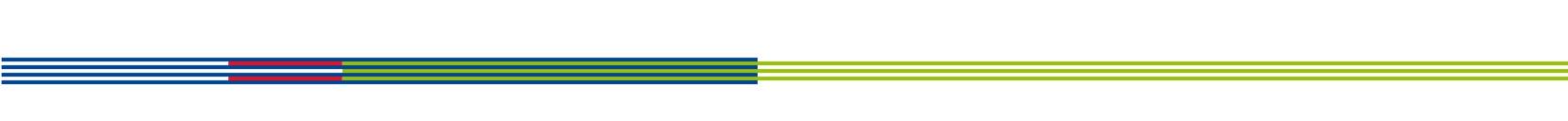 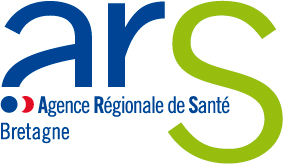 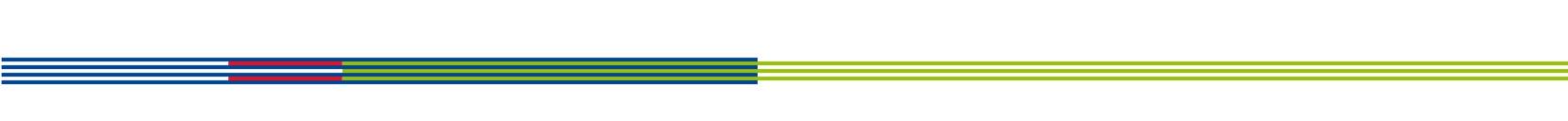 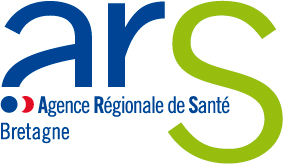 Appel à projet 2018 Assistant partagé entre une structure ambulatoire et un établissement de santéDossier type commun Etablissement public/Structure ambulatoireDate limite de dépôt de dossier : 10 janvier 2019à l’adresse suivante : ars-bretagne-sep-psce@ars.sante.frSpécialité concernée par le projet : ……………………………………………………………………Répartition du temps entre les structures et description de l’organisation hebdomadaire :(Exercice au sein de la structure ambulatoire à hauteur de 50% minimum)………………………………………………………………………………………………………………………………………………………………………………………………………………………………………………………………………………………………………………………………………………………………………………………………Objectif du poste et descriptif du projet : Date de mise en œuvre du projet :Mai 2019Novembre 2019Autre, à préciserCandidat pressenti :(si possible au dépôt du dossier) NOM : ………………………………………………  Prénom : …………………………………………………….DES obtenu : ………………………………………  Date d’obtention du DES : …………………Université ayant délivré le DES : …………………Joindre les documents suivants Projet de convention entre les deux structures mettant en évidence le projet auquel participera le candidat, et décrivant les dimensions opérationnelles du partenariat (cf. cahier des charges de l’appel à projet)Fiche de poste du candidatLettre de motivation et CV du candidatCopie des diplômes du candidat et pièce identitéInscription à l’ordre des médecins du candidatCoordonnées de l’établissement de santé :Type de la structure ambulatoire (maison de santé pluri-professionnelle, centre de santé, cabinet de groupe médical, ….)Coordonnées de  la structure ambulatoire :Pour l’établissement HospitalierPour la structure ambulatoirePour le Territoire